Continuing Education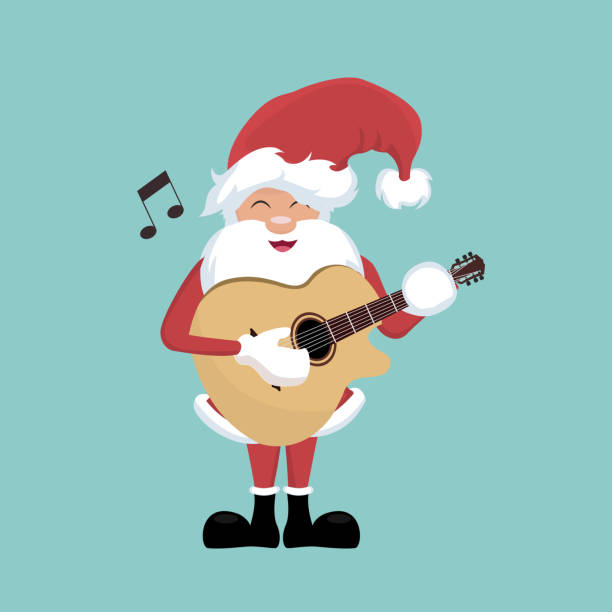 Orangeville Winter 2023
ProgramsBEGINNER GUITAR LESSONS - AGES 8-10This beginner guitar course is geared towards kids and will teach them all the basics from strings to chords to songs.  If you have a guitar sitting in the house getting dusty, it is time to learn to put it to good use.  By the end of this course, you will have a basic understanding of how to play guitar.PLEASE NOTE: There is no class on March 15th (March Break). Wed 		Feb 8 – Apr 5		6:30pm - 7:30pm		8 Classes	         $45.00Orangeville DSS – Rm 313				Stephanie Edwards		         PR-7064BEGINNER GUITAR LESSONS - AGES 11-15This beginner guitar course is geared towards kids and will teach them all the basics from strings to chords to songs.  If you have a guitar sitting in the house getting dusty, it is time to learn to put it to good use.  By the end of this course, you will have a basic understanding of how to play guitar.PLEASE NOTE: There is no class on March 15th (March Break).Thur 		Feb 9 – Apr 6		6:30pm - 7:30pm		8 classes	         $45.00Orangeville DSS – Rm 607				Stephanie Edwards	                     PR-7066To register, visit www.learning4you.caOR call Continuing Education at 519-941-2661We also offer Adult Programs – Volleyball, Yoga, Nordic Walking, Dance, Writer’s Circle & The ins and outs of the Cricut world!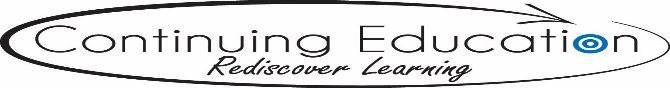 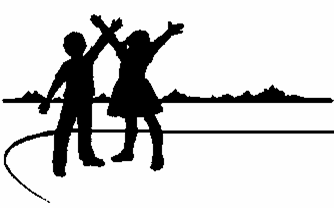 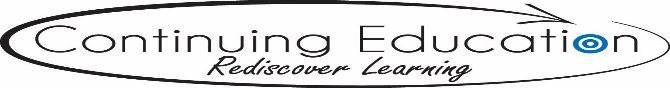 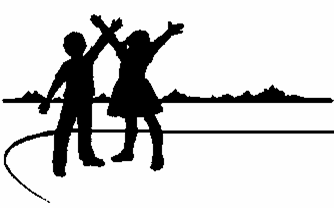 Home Alone and Babysitting Bootcamp with return in Spring!